										                      SO-16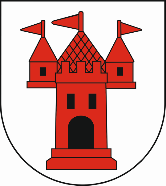             URZĄD  MIEJSKI   W   MSZCZONOWIEKARTA   INFORMACYJNAWYDANIE 2 z dnia 14 lipca 2020 r. SprawaPrzekazanie danych do Rejestru Danych Kontaktowych (RDK)Podstawa prawnaUstawa z dnia 17 lutego 2005r. o informatyzacji działalności podmiotów realizujących zadania publiczneRozporządzenie Ministra Cyfryzacji z 19 grudnia 2019r. w sprawie rejestru danych kontaktowych Miejsce załatwienia sprawyUrząd Miejski w MszczonowiePl.Piłsudskiego 1,  pok. Nr 6Tel. 0 46 858 28 28Jednostka odpowiedzialnaWydział Spraw ObywatelskichWymagane dokumentyWniosek o przekazanie/aktualizację/usunięcie danych kontaktowych w rejestrze danych kontaktowych. Wniosek składa osoba pełnoletnia, posiadająca numer PESEL.Wniosek o przekazanie/aktualizację/usunięcie danych kontaktowych w rejestrze danych kontaktowych można złożyć:
- w urzędzie:
Do wniosku do RDK należy przygotować:
• dowód osobisty lub paszport,
• telefon lub tablet albo inne tego typu urządzenie – jeśli potwierdza się dane
w RDK przy urzędniku. Zostanie przesłany SMS-a lub e-mail z kodami do potwierdzenia twoich danych.
- przez internet:
Składając wniosek do RDK należy przygotować:
• login z hasłem do profilu zaufanego albo e-dowód,
• telefon komórkowy lub dostęp do skrzynki e-mail.OpłatyBrakTermin załatwienia sprawyW urzędzie: Wniosek realizowany jest niezwłocznie w obecności wnioskodawcy. Po wpisaniu lub zmianie danych kontaktowych – będą one dostępne w RDK od razu po ich potwierdzeniu kodem przez urzędnika.
Po usunięciu danych – zostaną one usunięte natychmiast. Nie trzeba ich potwierdzać (nie zostanie przesłany żaden kod potwierdzający).
Przez internet: Dane do rejestru danych kontaktowych osób fizycznych przekazuje, aktualizuje lub usuwa samodzielnie osoba fizyczna przy użyciu usługi online udostępnionej przez Ministra Cyfryzacji. Złożona informacja musi być podpisana podpisem elektronicznym, podpisem zaufanym lub podpisem osobistym. Po wpisaniu lub zmianie danych kontaktowych – będą one dostępne w RDK od razu po ich potwierdzeniu kodem. Po usunięciu danych – zostaną one usunięte natychmiast. Nie trzeba ich potwierdzać (nie zostanie przesłany żaden kod potwierdzający).Rejestr danych kontaktowych osób fizycznych https://www.gov.pl/web/gov/skorzystaj-z-rejestru-danych-kontaktowych-rdkTryb odwoławczyBrakUwagiW danych kontaktowych należy podać: imię, nazwisko, Pesel, numer telefonu lub adres e-mail lub oba.
Podany w RDK numer telefonu lub adres e-mail może być przypisany tylko do jednej osoby.
W każdej chwili można zmienić, aktualizować lub usunąć dane z RDK.
Jeżeli twoje dane kontaktowe nie zostały potwierdzone w urzędzie lub przez internet - można to zrobić później (w ciągu 24 godzin od otrzymania kodu potwierdzającego).Obowiązek informacyjnyTOŻSAMOŚĆ ADMINISTRATORA